Заявка на участие в cеминаре-тренинге ener2i«Инновации в сфере энергоэфективности ивозобновляемых источников энергии», 15 октября 2014 г.Беларусь, г. Минск, пр. Победителей, 59гостиница «Виктория», 2-й этажЗаполненную заявку(-и) направьте до 8 октября 2014 г. по адресу registration@BELISA.ORG.BY (Гуринов Евгений, тел. +375 17 2094326)Электронная версия заявки доступна на Национальном научно-техническом портале Республики Беларусь (http://www.scienceportal.org.by/), в разделе «Мероприятия».Фамилия, имя, отчествоДолжностьПолное название организацииАдрес организацииТелефон/факсE-mailОтметьте секции семинара, в работе которых Вы хотели бы участвовать1. Политика, движущие силы и барьеры для  внедрения инновацийОтметьте секции семинара, в работе которых Вы хотели бы участвовать2. Финансирование инноваций в сфере энергоэффективности и возобновляемой энергетике: пример ГерманииОтметьте секции семинара, в работе которых Вы хотели бы участвовать3. Новые подходы к инновациямОтметьте секции семинара, в работе которых Вы хотели бы участвовать4. Технологические сети в энергетике для «умных городов»/«Умные города» в контексте пространственного планированияОтметьте секции семинара, в работе которых Вы хотели бы участвовать5. «Зеленые здания» и устойчивое городское планирование: методы и практикаОтметьте секции семинара, в работе которых Вы хотели бы участвовать6. Тема уточняется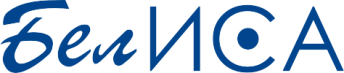 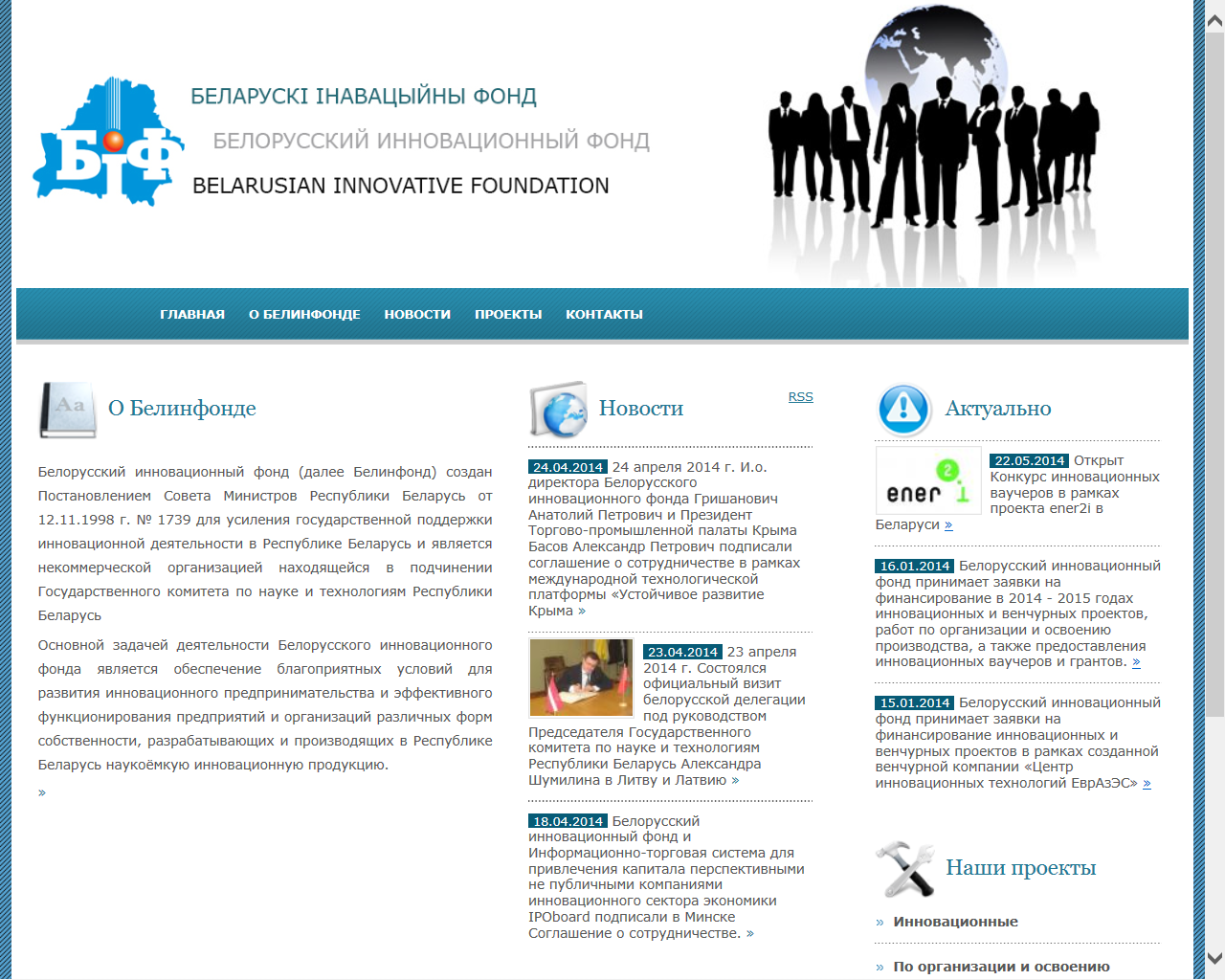 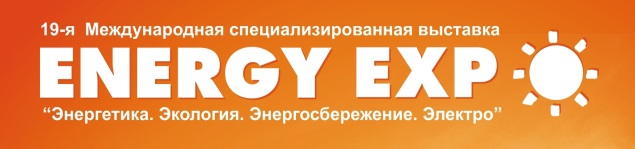 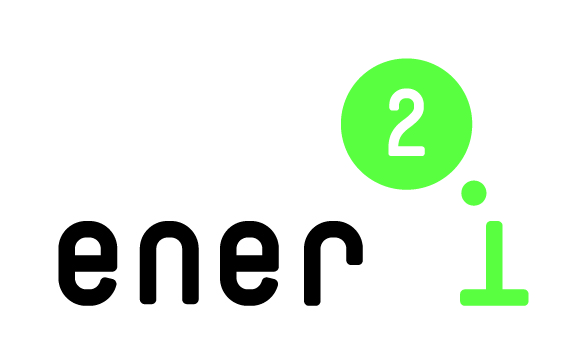 